PREDSEDA NÁRODNEJ RADY SLOVENSKEJ REPUBLIKYČíslo: CRD-189/2021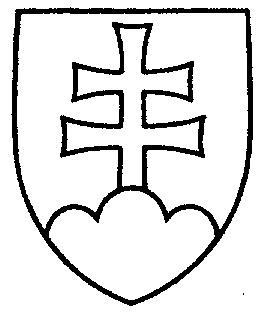 411ROZHODNUTIEPREDSEDU NÁRODNEJ RADY SLOVENSKEJ REPUBLIKYz 1. februára 2021o pridelení informácie o vydaných aproximačných nariadeniach vlády Slovenskej republiky 
v II. polroku 2020 a o zámere prijímania aproximačných nariadení vlády Slovenskej republiky v I. polroku 2021 na prerokovanie výboru Národnej rady Slovenskej republikyP r i d e ľ u j e m	informáciu o vydaných aproximačných nariadeniach vlády Slovenskej republiky 
v II. polroku 2020 a o zámere prijímania aproximačných nariadení vlády Slovenskej republiky v I. polroku 2021 (tlač 409), doručenú 29. januára 2021Ústavnoprávnemu výboru Národnej rady Slovenskej republiky	na prerokovanie do 15. marca 2021	s tým, že Národnú radu Slovenskej republiky bude informovať o výsledku prerokovania uvedeného materiálu vo výbore.Boris  K o l l á r   v. r.